Протокол № 24районного конкурса семейной фотографии «Мы - Большеглушичане»Дата проведения: 10.05.2016г.Место проведения: СП «Дом детского творчества» ГБОУ СОШ №1 «ОЦ» с.Большая ГлушицаЧлены комиссии:1.Иванова Татьяна Васильевна - главный специалист отдела  развития образования Южного управления министерства образования и науки Самарской области;2.Кульмякова Галина Юрьевна – и.о.заведующего Межпоселенческого центра культуры;3. Орехова Оксана Михайловна – начальник СП «Дом детского творчества» ГБОУ СОШ № 1 «ОЦ» с.Большая Глушица;4.Ольга Васильевна Конорева – заведующий детской библиотекой  МБУ УК  муниципального района Большеглушицкий;5.Акимова Лариса Юрьевна – заведующая организационно-массовым отделом СП «Дом детского творчества» ГБОУ СОШ № 1 «ОЦ» с.Большая Глушица.Номинация «Это чудо великое - дети» 1.ГБОУ СОШ №2 «ОЦ»  с. Большая Глушица - Г.А.Юдина; -1место2.СП ГБОУ СОШ №2 «ОЦ»  «Детский сад «Одуванчик» с. Большая Глушица - И.О.Рыжкова;3.ГБОУ ООШ с.Малая Глушица- семья Сидоровых; - 3место4.ГБОУ СОШ «ОЦ» п.Южный – А.Н.Нестерова;5.ГБОУ СОШ «ОЦ» п.Южный – Т.В.Шарыпаева;6.ГБОУ СОШ «ОЦ» пос.Фрунзенский – Н.Е. Гаганова; 1 место7.СП ГБОУ СОШ «ОЦ» п.Южный д/с «Улыбка» -М.К.Шириязданова;8.ГБОУ СОШ «ОЦ» п.Южный – Г.С.Акирова9.ГБОУ СОШ «ОЦ» п.Южный – Г.Я.Галлямова и Р.Г.Галлямов и М.Р. Галлямов;10.ГБОУ ООШ с. Малая Глушица- Н.В. Камынина; -3место	11.ГБОУ СОШ «ОЦ» п.Южный-  И.А.Дьяченко и Дьяченко Анжела;	12. ГБОУ СОШ «ОЦ» п.Южный – Г.С.Акирова, Г.Я. Акиров, Юлиана Мутигуллина;13.СП Д/С «Солнышко» ГБОУ СОШ «ОЦ» пос. Фрунзенский –О.И.Жидкова;14. СП Д/С «Солнышко» ГБОУ СОШ «ОЦ» пос. Фрунзенский – О.В.Копылова;15. ГБОУ  ООШ с.Тамбовка – Е.Ю.Романова, П.В. Романов, А.П.Романова;16. ГБОУ  ООШ с.Тамбовка – Ю.О.Иващенко, А.В.Иващенко, А.Д.Павлова; - 3место17. ГБОУ СОШ №2 «ОЦ» с.Большая Глушица – семья Лавриненко;18. ГБОУ ООШ с.Тамбовка – О.П.Богомолова, В.П.Богомолов, Я.В.Богомолова;  - 2место19. ГБОУ СОШ №2 «ОЦ» с.Большая Глушица – семья Маркиных;20. ГБОУ СОШ №2 «ОЦ» с.Большая Глушица – семья Гречканевых; -2 место21. ГБОУ СОШ №2 «ОЦ» с.Большая Глушица – Елена Пендюхова 8кл.;22. СП детский сад «Колосок» ГБОУ СОШ №1 «ОЦ» с.Большая Глушица- Г.А.Горбунова ; - 1местоНоминация «Остановись мгновенье – ты прекрасно!»1. ГБОУ СОШ №2 «ОЦ»  с. Большая Глушица - Г.А.Юдина;2.ГБОУ СОШ «ОЦ» пос.Фрунзенский – В.Ю.Хасанова;3. ГБОУ СОШ №2 «ОЦ»  с. Большая Глушица - Л.В.Иванова; -2место4. ГБОУ СОШ «ОЦ» п.Южный- Г.Я. Акиров и Г.С.Акирова;5. ГБОУ ООШ с. Малая Глушица- Н.В. Камынина;6. ГБОУ СОШ «ОЦ» п.Южный – Полина Буланова;7. ГБОУ СОШ «ОЦ» п.Южный – Н.И.Григорьева. Е.И. Григрьева;-3место8. ГБОУ СОШ «ОЦ» п.Южный – М.Н.Кирилин, Е.Н.Кирилина, В..М.Торина;9.ГБОУ ООШ с.Тамбовка – А.Н.Скворцов, Е.В.Скворцова, Е.А.Юстус;10. СП Д/С «Солнышко» ГБОУ СОШ «ОЦ» пос. Фрунзенский – С.А.Устинова; -2 место11. СП Д/С «Солнышко» ГБОУ СОШ «ОЦ» пос. Фрунзенский – О.В.Копылова;12.ГБОУ ООШ с.Тамбовка – Е.Ю. Романова, П.В. Романов;13. ГБОУ СОШ №2 «ОЦ» с.Большая Глушица – Елена Пендюхова 8кл.;  - 3место14. ГБОУ СОШ №2 «ОЦ» с.Большая Глушица – Александр Терехов;15. ГБОУ СОШ №2 «ОЦ» с.Большая Глушица – семья Симоновых; -2местоНоминация «Традиции моей семьи»1.ГБОУ СОШ «ОЦ» п.Южный – И.А.Дьяченко;2. ГБОУ СОШ «ОЦ» п.Южный -  Ф.Р.Акиров и В.Р. Акирова;3. ГБОУ ООШ с. Малая Глушица - Н.В. Камынина; 1место4.СП Д/С «Солнышко» ГБОУ СОШ «ОЦ» пос. Фрунзенский – А.В.Чистякова;5. ГБОУ ООШ с.Тамбовка – А.С. Романова, А.В. Романов,И.А.Романов;6. ГБОУ СОШ №2 «ОЦ» с.Большая Глушица – Семья Гречканевых;7. ГБОУ СОШ №2 «ОЦ» с.Большая Глушица – Елена Пендюхова 8кл.;8. ГБОУ СОШ №2 «ОЦ» с.Большая Глушица – семья Симоновых;Номинация «Природа родного края»1.СП ГБОУ СОШ №2 «ОЦ»  «Детский сад «Одуванчик» с. Большая Глушица- И.О.Рыжкова;2. ГБОУ СОШ «ОЦ» п.Южный – А.Н.Нестерова;3. ГБОУ СОШ «ОЦ» пос.Фрунзенский – Н.Е. Гаганова; 3место4. ГБОУ ООШ с. Малая Глушица – семья Ланцовых;5. ГБОУ СОШ «ОЦ» п.Южный -  И.А.Дьяченко и Дьяченко Анжела;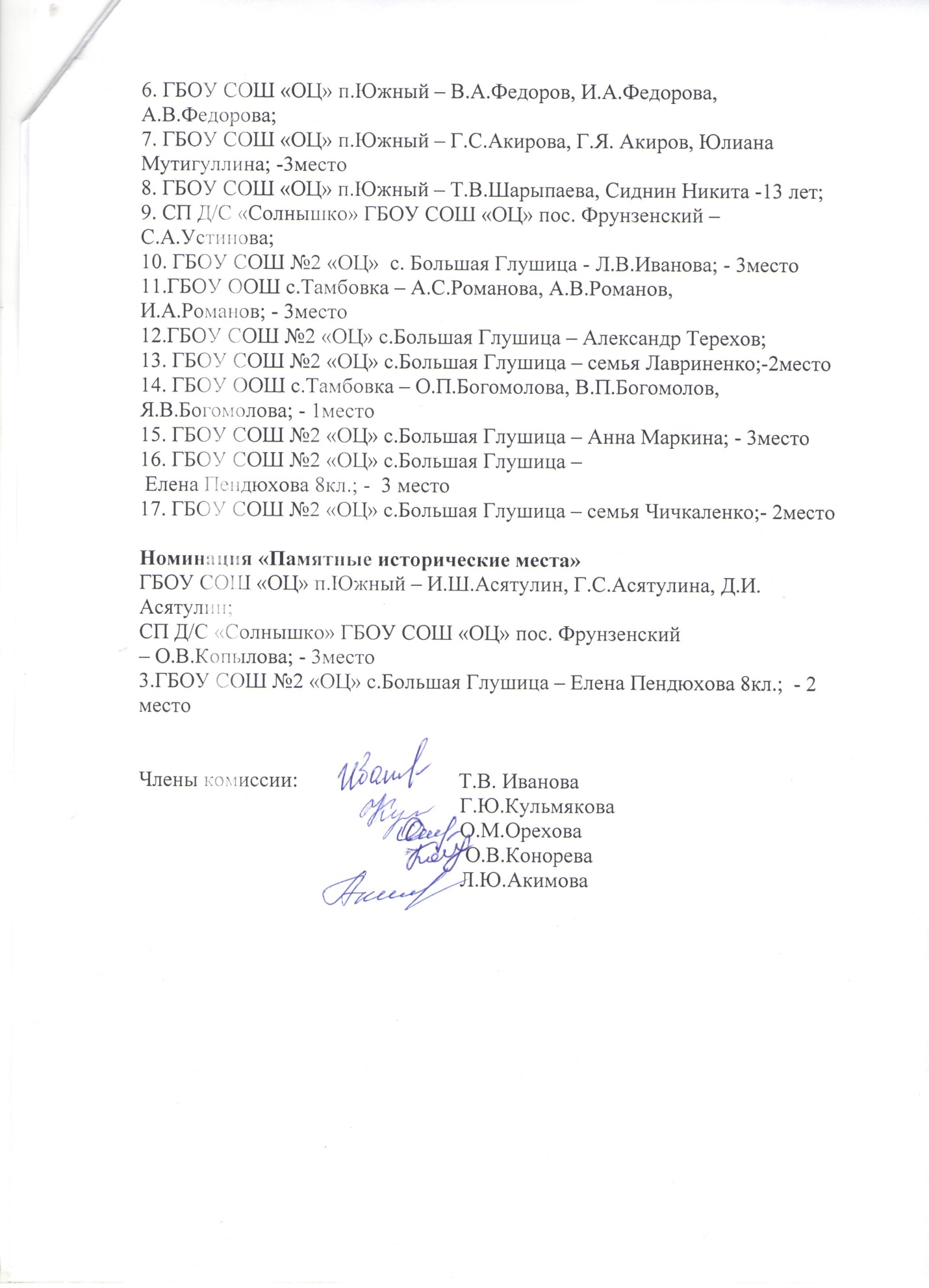 